РЕШЕНИЕ                                 с.Альметьево	                            КАРАР                               03.11.  2020 г.                                                                                    №  11О предоставлении отпуска Мингалеевой Р.Т.В соответствии со статьей №114 Трудового кодекса  Российской Федерации , а также рассмотрив заявление  Мингалеевой  Разимы Тимерхановны , главы  Альметьевского сельского поселения  Елабужского муниципального района                                         Совет Альметьевского  сельского поселения                                                                     РЕШИЛМингалеевой  Разиме Тимерхановне , главе Альметьевского  сельского поселения Елабужского муниципального района  предоставить  часть ежегодный оплачиваемый отпуск продолжительностью 23календарных дней с 09 ноября 2020 по 01 декабря  2020 года. За период работы с 25.05.2019  по 24.05.2020годаПредседатель                                            Р.Т. Мингалееваознакомлена  СОВЕТ АЛЬМЕТЬЕВСКОГО СЕЛЬСКОГО ПОСЕЛЕНИЯ ЕЛАБУЖСКОГО МУНИЦИПАЛЬНОГО РАЙОНАРЕСПУБЛИКИ ТАТАРСТАН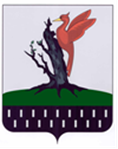 ТАТАРСТАН  РЕСПУБЛИКАСЫ АЛАБУГА  МУНИЦИПАЛЬ РАЙОНЫ ИЛМЭТ АВЫЛ ЖИРЛЕГЕ СОВЕТЫ